LICEO DEL SUR A.C. CIENCIAS NATURALES 3° DE PRIMARIAGuía de examen1.-Completa la información 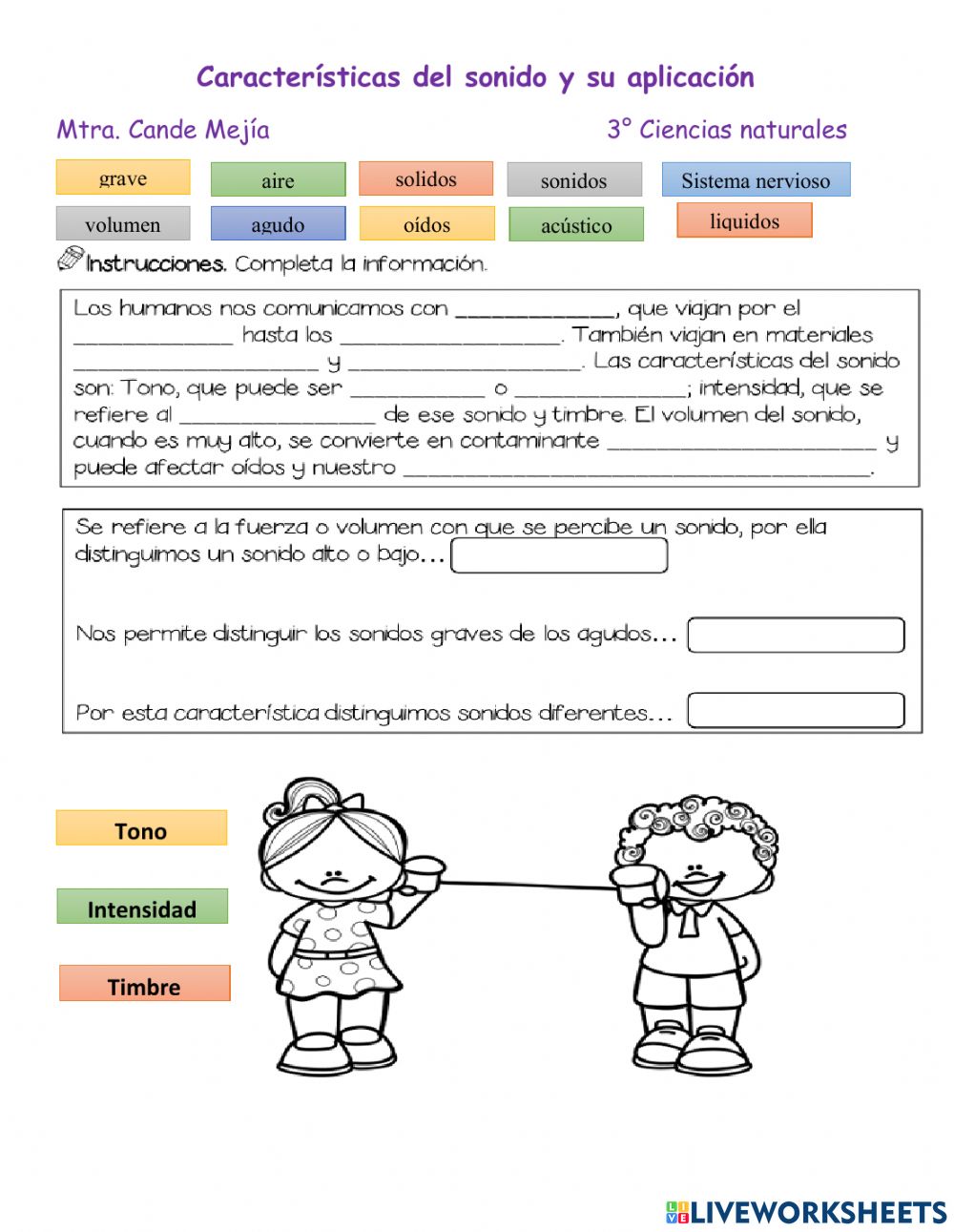 2.-Se refiere a la fuerza o volumen con que se percibe un sonido, por ella distingiumos un sonido alto o bajo… (intensidad)Nos permite distinguir los sonidos graves de los agudos…  (tono)Por esta caractetistica distinguimos sonidos diferentes…    timbre3.-Instrumentos  (cuerda, percusión,viento)4.-Cuál de las siguientes opciones expresa materiales que son atraídos por un imán?Vaso de vidrio, trozo de madera, trozo de tela.Tijeras, monedas , tornillo de acero, alambre.Refresco, hoja de papel, envase de plásticoLibro, billete de $100, moneda de $5, alambre de cobre, camisa.5.- Lugares donde se concentra el mayor poder de atracción de imán:    polosNombre que reciben los polos de un imán:                                           norte y sur                                    Cuando se acercan dos polos del mismo tipo se:                                    repelen                      Cuando se acercan polos de diferente tipo se:                                         atraen                                      Mineral magnética natural que atrae objetos metálicos:                        magnetita6.- Movimiento de la Luna (rotación traslación)7.- Diferentes reproductores de música9.-¿Que nombre recibe la propiedad de algunos cuerpos de ser atraidos a un imán?10.- Fases de la luna 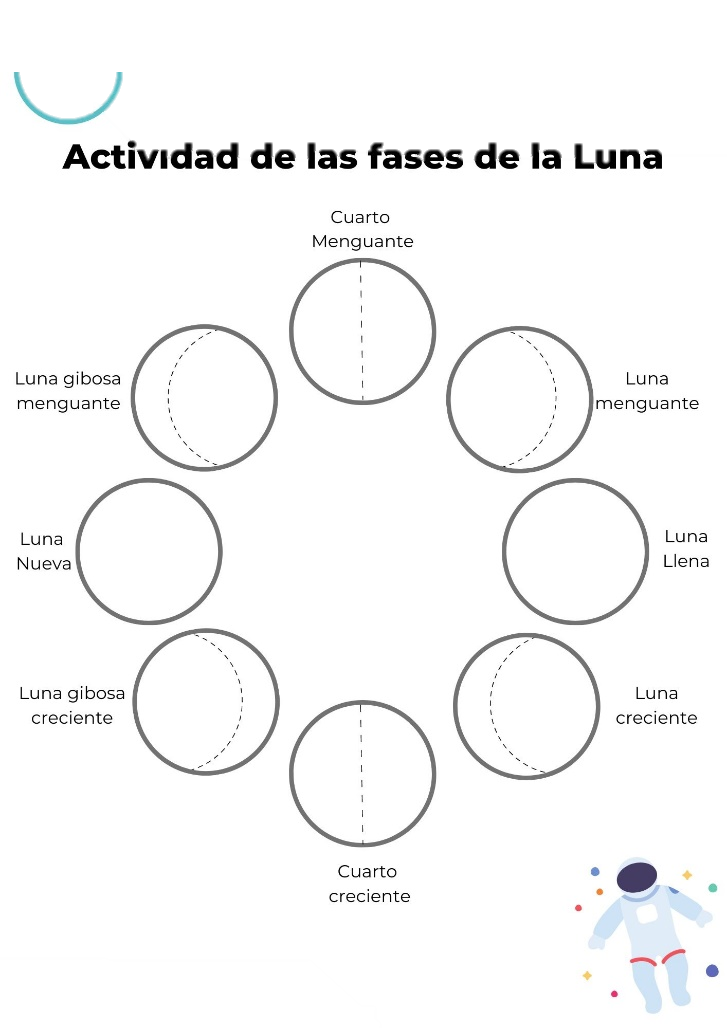 